2019年广东省农业科学院果树研究所决算公开目       录第一部分 广东省农业科学院果树研究所概况	3第二部分 2019年部门决算批复表	4第三部分 2019年部门决算情况说明	16第四部分 名词解释	18第一部分 广东省农业科学院果树研究所概况一、部门主要职责我单位是连续上报的单户报表二级预算事业单位，是执行科学事业单位会计制度的单位。主要承担果树种质资源的收集、保存、鉴定评价、创新利用等工作，开展果树新品种选育、良种繁育、栽培等配套技术研究。二、部门决算单位构成我单位为二级预算单位，没有下属部门，按照决算编报要求，单独编制本单位决算。第二部分 2019年部门决算批复表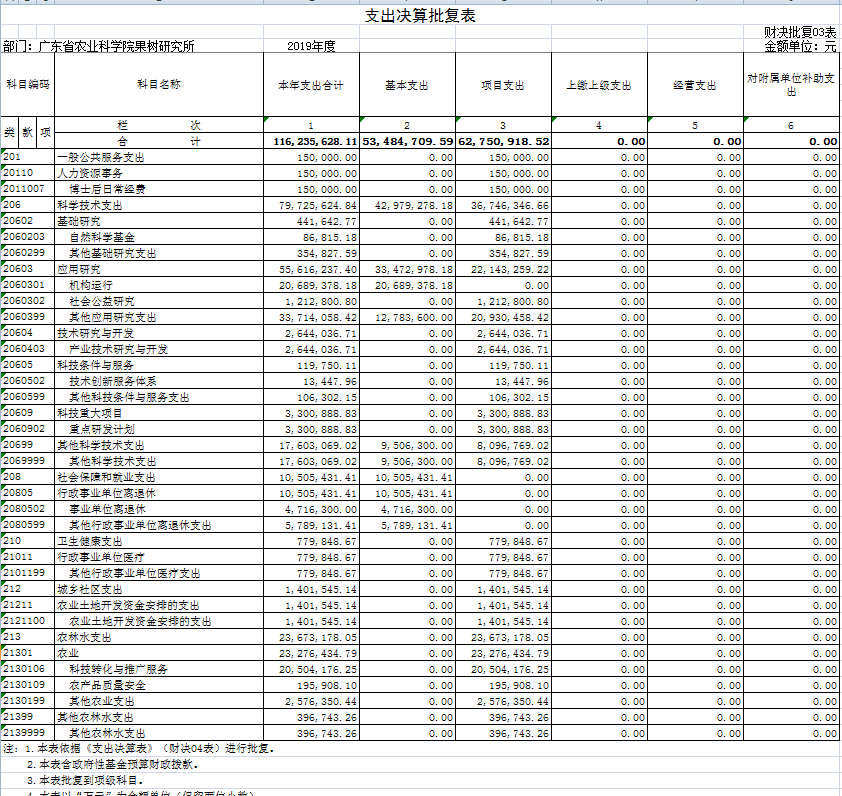 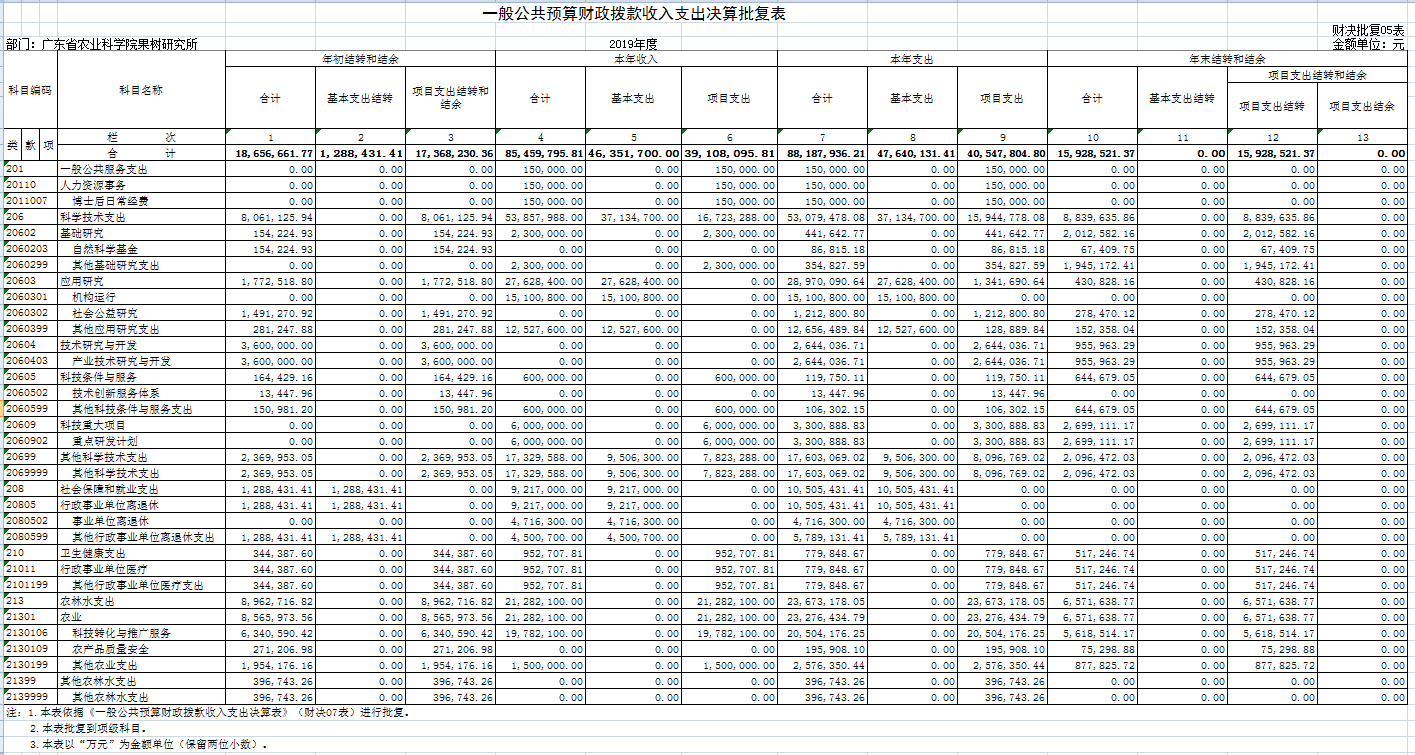 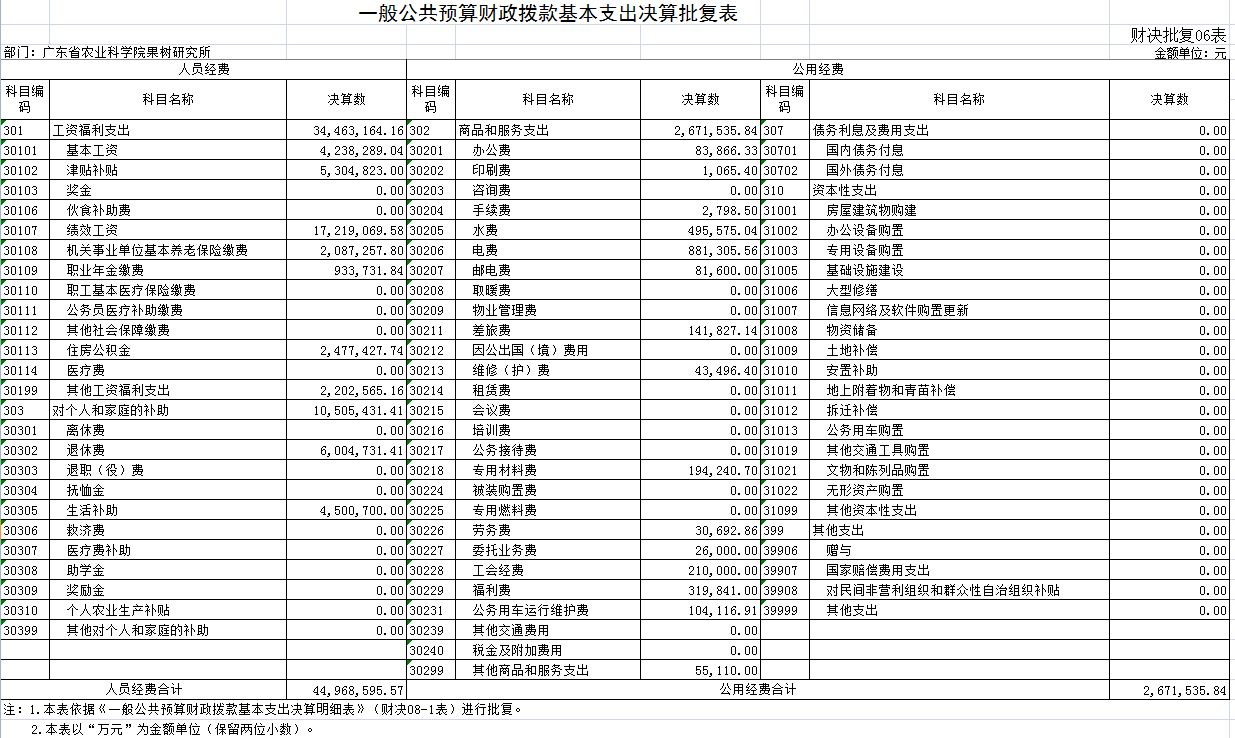 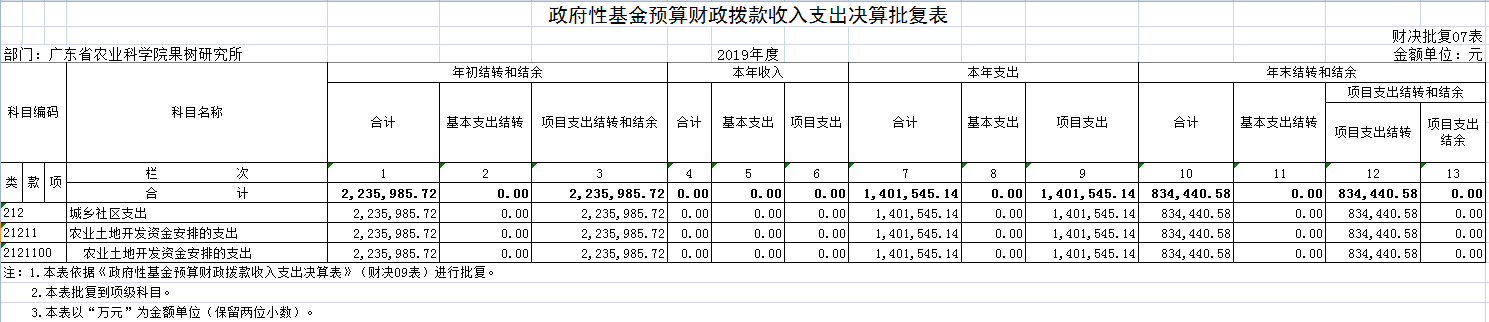 第三部分 2019年部门决算情况说明一、2019年度收入支出决算总体情况说明（一）年度收入总体情况广东省农业科学院果树研究所2019年收入为12748.55万元。财政拨款收入位8549.98万元，上级补助收入29.6万元，事业收入为4172.97万元。与上年比收入增加4998.77万元，原因：一是我单位本年项目立项较多，二是年中财政追加了人员经费。（二）年度支出总体情况广东省农业科学院果树研究所2019年度总支出为11623.56万元。科学技术支出决算数比预算数增加了7,276.18万元，原因是预算数不包含财政拨款的项目支出；医疗卫生与计划生育支出决算比预算增加77.98万元，原因医疗卫生与计划生育支出没有纳入2019年的预算范围；城乡社区支出决算比预算增加140.15万，原因是农林水支出没有纳入2019年的预算范围；农林水支出决算比预算增加2367.32万元，原因是农林水支出没有纳入2019年的预算范围。日常公用经费预算数是376万元，决算数是715.49万元，比预算增加了189.49万元，原因是我所2019年技术服务收入及成果转化收入等没纳入到预算范围；项目决算数是9,135.22万元，原因是在预算中未做项目支出，财政拨款和事业收入的项目的支出没有纳入预算。二、2019年度财政拨款收入支出总表说明（一）2019年度财政拨款收入说明2019年财政拨款收入为8545.98万，2018年财政拨款收入6085.76万元，增加了2460.22万元。其中基本支出增加984.25万元，项目支出增加1850.97万元。基本支出拨款增加是由于职业年金和养老保险纳入财政拨款，新进人员追加部分经费。（二）2019年度财政拨款支出说明2019年财政拨款支出8958.95万元，2018年财政拨款支出5858.05万元，增加了3100.90万元。其中基本支出增加1229.48万元，项目支出增加1871.41万元。三、2019年度年末结转和结余情况2019年收入结转结余金额是5329.53万元，转入事业基金300.86万元。其中：财政拨款项目结转1676.29万元，非财政资金项目结转3352.38万元。2019年新增项目数量多，经费多，年底在研项目多。本单位项目经费严格按照项目合同书经费预算执行，在合同执行期间，加快经费执行进度。四、其他重要事项的情况说明（一）政府采购支出情况说明2019年本部门政府采购支出总额1321.26万元，其中：政府采购货物支出944.50万元、政府采购工程支出371.02万元、政府采购服务支出5.75万元。（二）国有资产占用情况截至2019年12月31日，本部门共有车辆7辆，其中，其他用车7辆，主要是保障后勤用车和农用车。第四部分 名词解释财政拨款收入：指财政当年拨付的资金。包括一般公共预算财政拨款和政府性基金财政拨款。上级补助收入：指事业单位从主管部门和上级单位取得的非财政补助收入。事业收入：指事业单位开展专业业务活动及辅助活动所取得的收入。经营收入：指事业单位在专业业务活动及其辅助活动之外开展非独立核算经营活动取得的收入。附属单位上缴收入：指事业单位附属独立核算单位按照有关规定上缴的收入。其他收入：指除上述“财政拨款收入”、“事业收入”、“经营收入”等以外的收入。用事业基金弥补收支差额：指事业单位在用当年的“财政拨款收入”、“事业收入”、“经营收入”、“其他收入”不足以安排当年支出的情况下，使用以前年度积累的事业基金（事业单位当年收支相抵后按国家规定提取、用于弥补以后年度收支差额的基金）弥补本年度收支缺口的资金。年初结转和结余：指以前年度尚未完成、结转到本年按有关规定继续使用的资金。结余分配：指事业事位按规定从非财政补助结余中分配的事业基金和职工福利基金等。年末结转和结余：指本年度或以前年度预算安排、因客观条件发生变化无法按原计划实施，需要延迟到以后年度按有关规定继续使用的资金。基本支出：指为保障机构正常运转、完成日常工作任务而发生的人员支出和公用支出。项目支出：指在基本支出之外为完成特定行政任务和事业发展目标所发生的支出。经营支出：指事业单位在专业业务活动及其辅助活动之外开展非独立核算经营活动所发生的支出。财决批复01表财决批复01表财决批复01表财决批复01表财决批复01表财决批复01表财决批复01表收入支出决算批复表收入支出决算批复表收入支出决算批复表收入支出决算批复表收入支出决算批复表收入支出决算批复表收入支出决算批复表部门：广东省农业科学院果树研究所部门：广东省农业科学院果树研究所部门：广东省农业科学院果树研究所部门：广东省农业科学院果树研究所部门：广东省农业科学院果树研究所部门：广东省农业科学院果树研究所单位：元收入收入收入收入支出支出支出项    目项    目行次决算数项    目行次决算数栏    次栏    次1栏    次2一、一般公共预算财政拨款收入一、一般公共预算财政拨款收入185,459,795.81一、一般公共服务支出29150,000.00二、政府性基金预算财政拨款收入二、政府性基金预算财政拨款收入20.00二、外交支出300.00三、上级补助收入三、上级补助收入3296,000.00三、国防支出310.00四、事业收入四、事业收入441,729,728.05四、公共安全支出320.00五、经营收入五、经营收入50.00五、教育支出330.00六、附属单位上缴收入六、附属单位上缴收入60.00六、科学技术支出3479,725,624.84七、其他收入七、其他收入70.00七、文化旅游体育与传媒支出350.008八、社会保障和就业支出3610,505,431.419九、卫生健康支出37779,848.6710十、节能环保支出380.0011十一、城乡社区支出391,401,545.1412十二、农林水支出4023,673,178.0513十三、交通运输支出410.0014十四、资源勘探信息等支出420.0015十五、商业服务业等支出430.0016十六、金融支出440.0017十七、援助其他地区支出450.0018十七、援助其他地区支出460.0019十八、自然资源海洋气象等支出470.0020十九、住房保障支出480.0021二十、粮油物资储备支出490.0022二十一、灾害防治及应急管理支出500.002351本年收入合计本年收入合计24127,485,523.86本年支出合计52116,235,628.11用事业基金弥补收支差额用事业基金弥补收支差额250.00结余分配533,008,614.74年初结转和结余年初结转和结余2642,045,435.92年末结转和结余5450,286,716.932755总计总计28169,530,959.78总计56169,530,959.78注：1.本表依据《收入支出决算总表》（财决01表）进行批复。注：1.本表依据《收入支出决算总表》（财决01表）进行批复。注：1.本表依据《收入支出决算总表》（财决01表）进行批复。注：1.本表依据《收入支出决算总表》（财决01表）进行批复。注：1.本表依据《收入支出决算总表》（财决01表）进行批复。注：1.本表依据《收入支出决算总表》（财决01表）进行批复。    2.本表含政府性基金预算财政拨款。    2.本表含政府性基金预算财政拨款。    2.本表含政府性基金预算财政拨款。    2.本表含政府性基金预算财政拨款。    2.本表含政府性基金预算财政拨款。    2.本表含政府性基金预算财政拨款。    3.本表以“元”为金额单位（保留两位小数）。    3.本表以“元”为金额单位（保留两位小数）。    3.本表以“元”为金额单位（保留两位小数）。    3.本表以“元”为金额单位（保留两位小数）。    3.本表以“元”为金额单位（保留两位小数）。    3.本表以“元”为金额单位（保留两位小数）。财决批复02表财决批复02表财决批复02表财决批复02表财决批复02表财决批复02表财决批复02表财决批复02表财决批复02表财决批复02表收入决算批复表收入决算批复表收入决算批复表收入决算批复表收入决算批复表收入决算批复表收入决算批复表收入决算批复表收入决算批复表收入决算批复表部门：广东省农业科学院果树研究所部门：广东省农业科学院果树研究所部门：广东省农业科学院果树研究所部门：广东省农业科学院果树研究所部门：广东省农业科学院果树研究所部门：广东省农业科学院果树研究所部门：广东省农业科学院果树研究所部门：广东省农业科学院果树研究所部门：广东省农业科学院果树研究所单位：元项    目项    目项    目本年收入合计财政拨款收入上级补助收入事业收入经营收入附属单位上缴收入其他收入功能分类科目编码功能分类科目编码科目名称本年收入合计财政拨款收入上级补助收入事业收入经营收入附属单位上缴收入其他收入栏次栏次栏次1234567合计127,485,523.8685,459,795.81296,000.0041,729,728.05201201一般公共服务支出150,000.00150,000.000.000.002011020110人力资源事务150,000.00150,000.000.000.0020110072011007  博士后日常经费150,000.00150,000.000.000.00206206科学技术支出95,883,716.0553,857,988.00296,000.0041,729,728.052060220602基础研究2,300,000.002,300,000.000.000.0020602992060299  其他基础研究支出2,300,000.002,300,000.000.000.002060320603应用研究69,654,128.0527,628,400.00296,000.0041,729,728.0520603012060301  机构运行24,737,992.9215,100,800.000.009,637,192.9220603992060399  其他应用研究支出44,916,135.1312,527,600.00296,000.0032,092,535.132060520605科技条件与服务600,000.00600,000.000.000.0020605992060599  其他科技条件与服务支出600,000.00600,000.000.000.002060920609科技重大项目6,000,000.006,000,000.000.000.0020609022060902  重点研发计划6,000,000.006,000,000.000.000.002069920699其他科学技术支出17,329,588.0017,329,588.000.000.0020699992069999  其他科学技术支出17,329,588.0017,329,588.000.000.00208208社会保障和就业支出9,217,000.009,217,000.000.000.002080520805行政事业单位离退休9,217,000.009,217,000.000.000.0020805022080502  事业单位离退休4,716,300.004,716,300.000.000.0020805992080599  其他行政事业单位离退休支出4,500,700.004,500,700.000.000.00210210卫生健康支出952,707.81952,707.810.000.000.000.000.002101121011行政事业单位医疗952,707.81952,707.810.000.000.000.000.0021011992101199  其他行政事业单位医疗支出952,707.81952,707.810.000.000.000.000.00213213农林水支出21,282,100.0021,282,100.000.000.000.000.000.002130121301农业21,282,100.0021,282,100.000.000.0021301062130106  科技转化与推广服务19,782,100.0019,782,100.000.000.0021301992130199  其他农业支出1,500,000.001,500,000.000.000.00注：1.本表依据《收入决算表》（财决03表）进行批复。注：1.本表依据《收入决算表》（财决03表）进行批复。注：1.本表依据《收入决算表》（财决03表）进行批复。注：1.本表依据《收入决算表》（财决03表）进行批复。注：1.本表依据《收入决算表》（财决03表）进行批复。注：1.本表依据《收入决算表》（财决03表）进行批复。注：1.本表依据《收入决算表》（财决03表）进行批复。注：1.本表依据《收入决算表》（财决03表）进行批复。注：1.本表依据《收入决算表》（财决03表）进行批复。注：1.本表依据《收入决算表》（财决03表）进行批复。    2.本表含政府性基金预算财政拨款。    2.本表含政府性基金预算财政拨款。    2.本表含政府性基金预算财政拨款。    2.本表含政府性基金预算财政拨款。    2.本表含政府性基金预算财政拨款。    2.本表含政府性基金预算财政拨款。    2.本表含政府性基金预算财政拨款。    2.本表含政府性基金预算财政拨款。    2.本表含政府性基金预算财政拨款。    2.本表含政府性基金预算财政拨款。    3.本表批复到项级科目。    3.本表批复到项级科目。    3.本表批复到项级科目。    3.本表批复到项级科目。    3.本表批复到项级科目。    3.本表批复到项级科目。    3.本表批复到项级科目。    3.本表批复到项级科目。    3.本表批复到项级科目。    3.本表批复到项级科目。4.本表以“元”为金额单位（保留两位小数）。4.本表以“元”为金额单位（保留两位小数）。4.本表以“元”为金额单位（保留两位小数）。4.本表以“元”为金额单位（保留两位小数）。4.本表以“元”为金额单位（保留两位小数）。4.本表以“元”为金额单位（保留两位小数）。4.本表以“元”为金额单位（保留两位小数）。4.本表以“元”为金额单位（保留两位小数）。4.本表以“元”为金额单位（保留两位小数）。4.本表以“元”为金额单位（保留两位小数）。财政拨款收入支出决算批复表财决批复04表部门：广东省农业科学院果树研究所部门：广东省农业科学院果树研究所2019年度金额单位：元收     入收     入收     入支     出支     出支     出支     出支     出项目行次金额项目行次合计一般公共预算财政拨款政府性基金预算财政拨款项目行次金额项目行次合计一般公共预算财政拨款政府性基金预算财政拨款栏次1栏次234一、一般公共预算财政拨款185,459,795.81一、一般公共服务支出30150,000.00150,000.000.00二、政府性基金预算财政拨款20.00二、外交支出310.000.000.003三、国防支出320.000.000.004四、公共安全支出330.000.000.005五、教育支出340.000.000.006六、科学技术支出3553,079,478.0853,079,478.080.007七、文化旅游体育与传媒支出360.000.000.008八、社会保障和就业支出3710,505,431.4110,505,431.410.009九、卫生健康支出38779,848.67779,848.670.0010十、节能环保支出390.000.000.0011十一、城乡社区支出401,401,545.140.001,401,545.1412十二、农林水支出4123,673,178.0523,673,178.050.0013十三、交通运输支出420.000.000.0014十四、资源勘探信息等支出430.000.000.0015十五、商业服务业等支出440.000.000.0016十六、金融支出450.000.000.0017十七、援助其他地区支出460.000.000.0018十八、自然资源海洋气象等支出470.000.000.0019十九、住房保障支出480.000.000.0020二十、粮油物资储备支出490.000.000.0021二十一、灾害防治及应急管理支出500.000.000.0022二十二、其他支出510.000.000.002352本年收入合计2485,459,795.81本年支出合计5389,589,481.3588,187,936.211,401,545.14年初财政拨款结转和结余2520,892,647.49年末财政拨款结转和结余5416,762,961.9515,928,521.37834,440.58一、一般公共预算财政拨款2618,656,661.7755二、政府性基金预算财政拨款272,235,985.72562857总计29106,352,443.30总计58106,352,443.30104,116,457.582,235,985.72注：1.本表依据《财政拨款收入支出决算总表》（财决01-1表）进行批复。注：1.本表依据《财政拨款收入支出决算总表》（财决01-1表）进行批复。注：1.本表依据《财政拨款收入支出决算总表》（财决01-1表）进行批复。注：1.本表依据《财政拨款收入支出决算总表》（财决01-1表）进行批复。注：1.本表依据《财政拨款收入支出决算总表》（财决01-1表）进行批复。注：1.本表依据《财政拨款收入支出决算总表》（财决01-1表）进行批复。注：1.本表依据《财政拨款收入支出决算总表》（财决01-1表）进行批复。注：1.本表依据《财政拨款收入支出决算总表》（财决01-1表）进行批复。    2.本表以“万元”为金额单位（保留两位小数）。    2.本表以“万元”为金额单位（保留两位小数）。    2.本表以“万元”为金额单位（保留两位小数）。    2.本表以“万元”为金额单位（保留两位小数）。    2.本表以“万元”为金额单位（保留两位小数）。    2.本表以“万元”为金额单位（保留两位小数）。    2.本表以“万元”为金额单位（保留两位小数）。    2.本表以“万元”为金额单位（保留两位小数）。2019年（万元）2018年（万元）增减变动（万元）收入12748.557749.784998.77财政拨款收入8545.986085.762460.22上级补助收入29.634.72-5.12事业收入4172.971629.32493.67项目预算数（万元）决算数（万元）增减变动（万元）增减%一般公共服务支出15.0015.00科学技术支出3,173.0410,449.227,276.18229.31%社会保障和就业支出471.631,050.54578.91122.75%医疗卫生与计划生育支出0.0077.9877.98城乡社区支出0.00140.15140.15农林水支出0.002,367.322,367.32